WEST SUSSEX COUNTY COUNCILSidleshamPrimary SchoolEquality Information and Objectives PolicyAutumn 2023The little school where BIG things happen!Approved by:  Quality & Standards CommitteeReview: Autumn 2027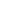 1. AimsOur school aims to meet its obligations under the Public Sector Equality Duty (PSED) by having due regard to the need to:Eliminate discrimination and other conduct that is prohibited by the Equality Act 2010Advance equality of opportunity between people who share a protected characteristic and people who do not share itFoster good relations across all characteristics – between people who share a protected characteristic and people who do not share it 2. Legislation and guidanceThis document meets the requirements under the following legislation: The Equality Act 2010, which introduced the Public Sector Equality Duty and protects people from discriminationThe Equality Act 2010 (Specific Duties) Regulations 2011, which require schools to publish information to demonstrate how they are complying with the Public Sector Equality Duty and to publish equality objectivesThis document is also based on Department for Education (DfE) guidance: The Equality Act 2010 and schools.3. Roles and responsibilities The governing board will:Ensure that the equality information and objectives as set out in this statement are published and communicated throughout the school, including to staff, pupils and parents Ensure that the published equality information is updated as necessary at least every year, and that the objectives are reviewed and updated at least every 4 years Delegate responsibility for monitoring the achievement of the objectives on a daily basis to the headteacherEnsure they’re familiar with all relevant legislation and the contents of this documentAttend appropriate equality and diversity trainingReport back to the full governing board regarding any issuesThe headteacher will:Promote knowledge and understanding of the equality objectives among staff and pupilsMonitor success in achieving the objectives and report back to governorsAll school staff are expected to have regard to this document and to work to achieve the objectives as set out in section 8. 4. Eliminating discriminationThe school is aware of its obligations under the Equality Act 2010 and complies with non-discrimination provisions. Where relevant, our policies include reference to the importance of avoiding discrimination and other prohibited conduct. 5. Advancing equality of opportunityAs set out in the DfE guidance on the Equality Act, the school aims to advance equality of opportunity by:Removing or minimising disadvantages suffered by people that are connected to a particular characteristic they have (e.g. pupils with disabilities, or gay pupils who are being subjected to homophobic bullying)Taking steps to meet the particular needs of people who have a particular characteristic (e.g. enabling Muslim pupils to pray at prescribed times) Encouraging people who have a particular characteristic to participate fully in any activities (e.g. encouraging all pupils to be involved in the school clubs) In fulfilling this aspect of the duty, the school will:Publish attainment data each academic year showing how pupils with different characteristics are performingAnalyse the data referenced above to determine strengths and areas for improvement, implement actions in response and publish this informationMake evidence available identifying improvements for specific groups (e.g. declines in incidents of homophobic or transphobic bullying) Publish further data about any issues associated with particular protected characteristics, identifying any issues which could affect our own pupils 6. Fostering good relationsThe school aims to foster good relations between those who share a protected characteristic and those who do not share it by:Promoting tolerance, friendship and understanding of a range of religions and cultures through different aspects of our curriculum. This includes teaching in RE, citizenship and personal, social, health and economic (PSHE) education, but also activities in other curriculum areas. For example, as part of teaching and learning in English/reading, pupils will be introduced to literature from a range of culturesHolding assemblies dealing with relevant issues. Pupils will be encouraged to take a lead in such assemblies and we will also invite external speakers to contributeWorking with our local community. This includes inviting leaders of local faith groups to speak at assemblies, and organising school trips and activities based around the local communityWe have developed links with people and groups who have specialist knowledge about particular characteristics, which helps inform and develop our approach7. Equality considerations in decision-makingThe school ensures it has due regard to equality considerations whenever significant decisions are made. The school always considers the impact of significant decisions on particular groups. For example, when a school trip or activity is being planned, the school considers whether the trip: Cuts across any religious holidaysIs accessible to pupils with disabilitiesHas equivalent facilities for boys and girls8. Equality objectivesObjective 1To develop provision of better accessibility to and egress from the school in order to promote educational opportunities for this pupil groupWhy we have chosen this objective: as our school building are very outdated and do not provide good access or egress for disabled pupils any works being carried out in the future should therefore consider how to imprve the premises to accommodate such needsTo achieve this objective we plan to: consider how improvements to the school premises can be made to make the premises more accessible for all. Ensure that this people group is planned for in any future redevelopment work of the buildings.Objective 2To ensure that we are offering education and support to pupils and staff to support their mental wellbeing.Why we have chosen this objective: mental wellbeing appears to be a national issue in schools and we would like to improve the way in which this is provided for at Sidlesham Primary.To achieve this objective we plan to: appoint and train a new Senior Mental Health Lead who will develop a school wide plan as part of their training and development.Progess we are making towards this objective: a staff wellbeing survey has been developed and circulated to help understand issues within the school.Objective 3To promote the diversity of the world we live in opening children’s eyes to the variety of expressions of faith, views and cultures as well as needs around themWhy we have chosen this objective: as improving children’s understanding of the different expressions of faith around the world should promote an improved tolerance between people holding differing opinions and beliefs.To achieve this objective we plan to: ensure that our curriculum and our cultural assembly offerings cover a range of world faiths and cultures developing understanding of the way in which these are expressed.9. Monitoring arrangementsThe Quality and Standards Committee will update the equality information we publish as appropriate and this document will be reviewed by at least every 4 years. This document will be approved by the Quality and Standards Committee.